MOBILITA’ STAFF- attività job shadowing    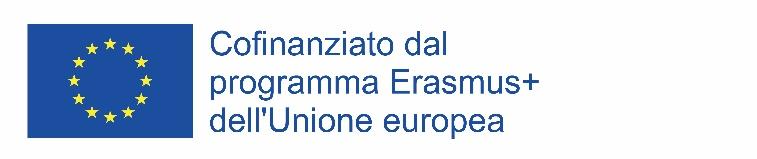 SCHEDA DI CANDIDATURA -   Progetto FORINS 2023 n° 2023-1-IT01-KA121-VET-000123091Genere 		□ M             	□ FCognome	__________________________    Nome	________________________________Data di nascita (gg/mm/aaaa) ____________________     Cittadinanza _____________________________Indirizzo con numero civico _____________________________________________________________CAP	_______________   Città _______________________    Provincia (sigla) _____________Cell. ____________________    e-mail _________________________________    Disciplina Insegnata _______________________       Presta servizio nell’istituto di appartenenza da n.   … anni  Il/La sottoscritto/ainteressato/a a svolgere un periodo di formazione all’estero, nell’ambito del programma comunitario ERASMUS+ Azione Chiave 1- Mobilità individuale nel settore dell'istruzione e della formazione (KA1 VET). propone la propria candidatura alla mobilità dello staff in job shadowingA tale scopo dichiara di possedere i requisiti previsti dal bando:Avere rapporto contrattuale stabile con la scuola di invio (contratto a TI e titolarità di servizio)Avere conoscenza della lingua di lavoro almeno a livello B2 (CEFR)  Avere contribuito in misura rilevante alla stesura del progetto di job shadowing presentato alla selezione del bando del progetto Forins 2023Presentare un breve programma di lavoro, anche collettivo,  sul modello allegato al bando.Il/La sottoscritto/a:-si impegna a condividere e diffondere i risultati della formazione collaborando nelle azioni disseminative previste, inclusa la preparazione di un prodotto, anche collettivo, da caricare sulla Piattaforma dei risultati Erasmus. - si impegna altresì a  sviluppare la collaborazione con l’istituto partner  anche in forma di  progettazione E-Twinning, e a disseminare presso la scuola ospitante tematiche e buone prassi derivanti dalle esperienze realizzate  nei progetti finanziati dal programma Erasmus.ALLEGATI: -documento di identità- proposta di ProgrammaAutorizzo il trattamento dei miei dati personali ai sensi del D.Lgs 196/2003 e successive modifiche e del GDPR (Regolamento UE 2016/679).Sono informato che tali dati potranno essere comunicati, esclusivamente per le attività connesse al progetto, a soggetti cui sia riconosciuta, da disposizioni di legge, la facoltà di accedervi.Data _____________________________                             Firma ___________________________Proposta di PROGRAMMAPER  LA MOBILITA’ ERASMUS Job shadowing dal __________ 	al _____________Docenti candidate:prof.ssa…								FIRMA _________________________prof.ssa ….								FIRMA _________________________Nome dell’istituto ospitante, indirizzo completoarea disciplinare o tematica trasversale prevalente del programma (max 200 caratteri)Obiettivi ( max 300 caratteri)Breve descrizione del programma con n. ore di affiancamento in  aula (max 400 caratteri)Modalità della ricaduta metodologica/didattica sull’istituto di invio (max 400 caratteri)Tipologia di prodotto disseminativo per Piattaforma dei Risultati (es:  presentazione PPT)